Pedagogická fakulta Univerzity Jana Evangelisty Purkyně v Ústí nad Labem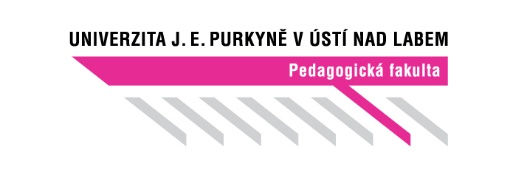 Novela směrnice děkana PF UJEP Ústí n. L. č. 2A/2020stimulace kvalifikačního růstu a tvůrčí činnosti akademických a výzkumných PRACOVNÍKŮ PF UJEPČl. 1 OBECNÁ USTANOVENÍTato novela směrnice je vydávána děkanem PF UJEP za účelem motivace akademických pracovníků PF UJEP k dosahování kvalitních výsledků v oblasti tvůrčí činnosti. Vedení PF UJEP pro podporu tvůrčí činnosti vyčleňuje každoročně finanční prostředky z rozpočtu PF UJEP.Čl. 2 ÚČEL VYUŽITÍ FINANČNÍCH PROSTŘEDKŮFinanční prostředky určené dle následujících ustanovení této směrnice slouží ke zvyšování kvality tvůrčí činnosti akademických pracovníků PF UJEP a stimulaci jejich kvalifikačního růstu a vyplácejí se formou mimořádných jednorázových odměn za výsledky, které mají prokazatelný přínos pro rozvoj PF UJEP. Na mimořádnou odměnu mají nárok pouze ti akademičtí pracovníci PF UJEP, kteří mají pracovní úvazek minimálně 0,5 včetně na PF UJEP, úvazek 1,0 pak v případě kategorie 8. Akademický pracovník, který získá mimořádnou odměnu podle této směrnice, musí zajistit, že výsledek bude vykázán v OBD Pro nebo RUV jako výstup evidovaný za PF UJEP.Čl. 3 KATEGORIE PRO MIMOŘÁDNÉ ODMĚNY ZA TVŮRČÍ PŘÍNOS PRO PF UJEPPublikační činnost. V této kategorii jsou předkládány výsledky tvůrčí činnosti hodnocené v rámci Metodiky hodnocení výzkumných organizací a hodnocení programů účelové podpory výzkumu, vývoje a inovací (dále jen Metodika M17+). V této kategorii mohou být předkládány výsledky tvůrčí činnosti odpovídající příslušným kritériím modulů M1 (Kvalita vybraných výsledků) a M2 (Výkonnost výzkumu) Metodiky M17+. Mimořádnou odměnu lze v rámci modulu M1 Metodiky M17+ (přínos k poznání nebo společenská relevance) požadovat za výsledek, který je hodnocen známkou/stupněm 1, 2 nebo 3.  Určujícím faktorem pro výši odměny za výsledek v tomto modulu je právě dosažená známka/stupeň. Návrh na mimořádnou odměnu za výsledek v modulu M1 podává hlavní autor/editor dané publikace. Děkanem uznaná odměna za výsledek dosažený v rámci hodnocení v modulu M1 může být na základě žádosti hlavního autora/editora rozdělena mezi spoluautory (příjemci odměny musí splňovat podmínku uvedenou v čl. 2 odst. 2 této směrnice). Předmětem žádosti o mimořádnou odměnu v rámci modulu M1 Metodiky M17+ jsou pouze výsledky hodnocené v roce 2020 a následujícím období. Výše odměny je uvedená v tabulce 1.Podmínkou pro získání finanční odměny za výsledek hodnocený v modulu M2 Metodiky M17+ je zveřejnění článku v prestižním časopise, který je indexován v mezinárodně uznávané citační databázi (podle aktuálně platných definic: druhy výsledků s označením Jimp nebo Jsc) Web of Science (WoS) či Scopus.V případě databáze Web of Science je zařazen do příslušných kvartilů (D1, Q1 – Q4) v rámci oborů dle ukazatele Article Influence Score (AIS). Nárokovat odměnu za výsledek, který bude hodnocen v modulu M2, může hlavní autor článku či spoluautor článku, není-li hlavní autor z PF UJEP. Výsledek musí být vložen do systému OBD Pro s jasnou afiliací PF UJEP, Výše odměny v modulu M2 se bude odvíjet od kvartilu (D1, Q1-Q4) dle AIS v databázi WoS, který reprezentuje kvalitu časopisu v roce podání žádosti o odměnu,Výše odměny se určuje následujícím postupem: Určí se poměr autorů s afiliací PF UJEP vůči všem autorům (autoři PF UJEP / všichni autoři = <0;1>). Zahraniční autoři se počítají s vahou 0,5 autora. Pokud je poměr z bodu 1 vyšší či roven 0,5 náleží autorskému týmu plná výše odměny uvedené v tabulce níže.Pokud je poměr nižší než 0,5, náleží autorskému týmu odměna ve výši násobku poměru z bodu 1 a hodnoty odměny uvedené v tabulce 2.Minimální výše odměny je 10 % částky z tabulky 2.Celková výše děkanem přidělené odměny může být na základě požadavku hlavního autora rozdělena mezi jednotlivé spoluautory (příjemci odměny musí splňovat podmínku uvedenou v čl. 2 odst. 2 této směrnice). Předmětem žádosti o mimořádnou odměnu v rámci modulu M2 Metodiky M17+ mohou být pouze výsledky identifikovatelné v databázi WoS v roce podání žádosti o odměnu či v roce následujícím, došlo-li k zařazení výsledku do databáze v posledním měsíci roku.Děkan může upravit výši odměny či odměnu neudělit. K takové úpravě dojde v případě, že obor časopisu a téma článku neodpovídá studijním programům, ve kterých působí předkladatel žádosti a jím garantovaným předmětům. Úprava může být provedena také při posouzení kvality vydavatelství a modelu financování časopisu, ve kterém byl výsledek publikován. Odměna nebude poskytována za publikace vydané v časopisech následujících společností: MDPI, Frontiers Media, Hindawi.V případě databáze Scopus je odměna jednotná, její rozdělení mezi autory s afiliací PF UJEP navrhne v žádosti předkládající autor.Výše odměny za článek typu JSC: 2000,- Kč.Tabulka 1 - Výše odměny za umístění výsledku v modulu M1:Tabulka 2 - Výše odměny za článek typu Jimp: Umělecká činnost hodnocená v databázi RUV kódy C, B a A. Mimořádná odměna může být v této kategorii nárokována pouze za výsledky zhodnocené v databázi RUV v roce předcházejícím roku, v němž byla žádost o mimořádnou odměnu podána. O odměnu v této kategorii lze žádat opakovaně v souvislosti s funkčním parametrem databáze RUV a zvyšováním kvality hodnoceného uměleckého výsledku v průběhu času. Výsledky umělecké činnosti, které v průběhu jednotlivých let zvyšují svou excelenci, mohou být předmětem mimořádně odměny opakovaně, ovšem vždy v souvislosti se zvyšováním úrovně daného kódu v databázi RUV (regionální – celostátní kontext/celostátní – mezinárodní kontext; C – B/B – A). Výsledek musí být zároveň hodnocen v databázi RUV s přidělenými kódy X nebo Y. Pokud se na výsledku podílí více tvůrců, může být přidělená odměna rozdělena mezi všechny spolupracující osoby (příjemci odměny musí splňovat podmínku uvedenou v čl. 2 odst. 2 této směrnice). V případě, že se na výsledku, který je předmětem mimořádné odměny, podílelo více osob, podává návrh na mimořádnou odměnu domluvený autor, který vystupuje jako „hlavní autor“. V žádosti o mimořádnou odměnu (viz příloha č. 1) uvede „hlavní autor“ mentální podíl jednotlivých spoluautorů na výsledku. Na výsledku v této kategorii musí mít podíl autoři z PF UJEP minimálně 50 %.Výše odměny: 1.000,- Kč až 60.000,- Kč.Organizace mezinárodních vědeckých konferencí s počtem vyšším než 60 aktivních účastníků. Účastníci konference musí být minimálně ze čtyř zemí mimo ČR. Podmínkou je, aby na konferenci, na základě jejíž uskutečnění je odměna požadována, bude se zvanou přednášku prezentovat alespoň jeden respektovaný zahraniční odborník/Keynote speaker. Žádost o vyplacení odměny podává předseda organizačního výboru nebo vedoucí pracoviště, které tuto akci zastřešuje. Žadatel v žádosti o vyplacení odměny uvede počet účastníků, počet zastoupených zemí, seznam témat zvaných přednášek a jejich autorů. Celková výše mimořádné odměny přidělená děkanem může být na základě písemné žádosti rozdělena mezi členy organizačního výboru konference (příjemci odměny musí splňovat podmínku uvedenou v čl. 2 odst. 2 této směrnice). Žádost o mimořádnou odměnu (viz příloha č. 1) v této kategorii může být předkládána opakovaně po každém uskutečněném ročníku konference a při splnění všech výše zmíněných kritérií. Výše odměny: 5.000,- Kč až 20.000,- Kč.Příprava návrhů projektů do GA ČR a TA ČRNávrh na odměnu v této kategorii podává pouze hlavní řešitel projektu, který byl odeslán k posouzení potenciálním poskytovatelem (pouze GA ČR a TA ČR) a splňuje všechny formální náležitosti jím předepsané. Tato skutečnost musí být potenciálním poskytovatelem doložena v žádosti o mimořádnou odměnu. Žádost o mimořádnou odměnu lze požadovat pouze za předpokladu, že PF UJEP je v roli hlavního uchazeče projektu. O mimořádnou odměnu za přípravu projektu lze žádat pouze jednou (nelze tedy požadovat mimořádnou odměnu za druhý a následný pokus podání téhož návrhu projektu v další veřejné soutěži nebo u jiného poskytovatele). Žádost o mimořádnou odměnu (viz příloha č. 1) podává hlavní řešitel projektu, který může na základě písemné žádosti děkanem přidělenou odměnu rozdělit mezi členy řešitelského týmu (příjemci odměny musí splňovat podmínku uvedenou v čl. 2 odst. 2 této směrnice). Výše odměny: 2.000,- Kč až 10.000,- Kč.Uzavření smlouvy s poskytovatelem projektů (GA ČR, TA ČR)Mimořádná roční odměna může být nárokována i v případě, že dojde k uzavření smlouvy mezi PF UJEP a poskytovatelem (GA ČR, TA ČR). O mimořádnou odměnu v této kategorii může řešitel zažádat i po předchozím získání odměny za přípravu projektu (viz bod 4 čl. 3). PF UJEP musí být v tomto projektu v roli příjemce. V souvislosti s dílčími úkoly jednotlivých spoluřešitelů může být celková děkanem přidělená odměna rozdělena mezi další členy řešitelského týmu (příjemci odměny musí splňovat podmínku uvedenou v čl. 2 odst. 2 této směrnice). Žádost o mimořádnou odměnu (viz příloha č. 1) podává hlavní řešitel projektu.Výše odměny: 10.000,- Kč až 50.000,- Kč.Vedení časopisů s indexacíMimořádná odměna pro šéfredaktora časopisů vydávaných pod PF UJEP indexovaných v citačních databázích (ERIH+, SCOPUS, Web of Science). Výše odměny se odvíjí od prokazatelné intenzity aktivit šéfredaktora spojených s vydáváním jednotlivých čísel časopisu v daném roce. Předkladatel návrhu o mimořádnou odměnu může navrhnout rozdělení této odměny mezi spolupracovníky (příjemci odměny musí splňovat podmínku uvedenou v čl. 2 odst. 2 této směrnice), kteří se podílejí na vydávání časopisu. Žádost o mimořádnou odměnu (viz příloha č. 1) v této kategorii může žádat šéfredaktor opakovaně každý rok, vždy však po zveřejnění posledního čísla časopisu daného ročníku. Výše odměny: 5.000,- Kč až 50.000,- Kč.Rozšíření citační databáze u časopisů vydávaných pod PF UJEPŠéfredaktor může při zařazení časopisu do databáze ERIH+, SCOPUS nebo Web of Science požádat o mimořádnou odměnu, která může být na základě jeho požadavku rozdělena mezi jeho spolupracovníky (příjemci odměny musí splňovat podmínku uvedenou v čl. 2 odst. 2 této směrnice). V tomto případě však lze žádat o mimořádnou odměnu související se zvýšením úrovně citační databáze pouze jednou. Žádost o mimořádnou odměnu (viz příloha č. 1) v této kategorii podává šéfredaktor časopisu.Výše odměny: 5.000,- Kč až 50.000,- Kč.Kvalifikační růst akademických a výzkumných pracovníků PF UJEPMimořádná jednorázová odměna spojená s kvalifikačním růstem akademických pracovníků se uděluje za úspěšné a doložené ukončení doktorského studijního programu, habilitačního řízení a řízení ke jmenování profesorem. Na odměnu mají nárok pouze ti akademičtí či výzkumní pracovníci, kteří nejsou v dalším pracovním poměru na jiné vysoké škole než na UJEP.Je vymezena následující podpora kvalifikačního růstu:Mimořádná jednorázová odměna pro akademického či výzkumného pracovníka, který v daném kalendářním roce úspěšně dokončil studium v doktorském studijním programu (DSP) a byl mu udělen titul Ph.D., nebo titul ekvivalentní činí 15.000,- Kč.Mimořádná jednorázová odměna pro akademického či výzkumného pracovníka, který byl v daném kalendářním roce jmenován docentem, činí 40.000,- Kč.Mimořádná jednorázová odměna pro akademického či výzkumného pracovníka, který byl v daném kalendářním roce jmenován profesorem, činí 50.000,- Kč.Vedení studentů doktorských studijních programů realizovaných na PF UJEPMimořádná jednorázová odměna spojená s vedením studentů v doktorských studijních programech realizovaných na PF UJEP. O mimořádnou odměnu se mohou ucházet jmenovaní školitelé studentů DSP, kterým byl v daném roce udělen titul Ph.D. nebo titul ekvivalentní. Výše mimořádné jednorázové odměny:pokud student DSP úspěšně absolvoval v řádné době studia – maximálně 15 000,- Kč,pokud student DSP úspěšně absolvoval v době delší, než řádné – maximálně 10 000,- Kč.Čl. 4ZÁVĚREČNÁ USTANOVENÍŽádosti o mimořádné odměny podle této směrnice se podávají v elektronické formě a v jednom vyhotovení písemně k rukám proděkana pro vědu a tvůrčí činnost PF UJEP na závazném formuláři PF UJEP (viz příloha 1 této směrnice).O přiznané konkrétní výši, popř. o zamítnutí mimořádné odměny hlasují členové kolegia děkana, přičemž zohledňují odůvodnění návrhu na mimořádnou odměnu, kvalitu předkládaného výsledku dosaženého v příslušných kategoriích i aktuální finanční situaci PF UJEP. Konečnou výši mimořádné odměny za tvůrčí aktivity akademických pracovníků PF UJEP uvedených v této směrnici stanovuje děkan PF UJEP.V případě zjištění a prokázání úmyslu žadatele podat v návrhu žádosti o mimořádnou odměnu nepravdivé nebo chybné údaje, může děkan PF UJEP požadovat po příjemci odměny adekvátní sankci podle pracovně právních předpisů.Kontrolou dodržování pravidel uvedených v této směrnici je pověřen proděkan pro vědu a tvůrčí činnost PF UJEP.Tato směrnice nabývá účinnosti dne 1. 10. 2023 a platí do odvolání. V plném rozsahu ruší směrnici č. 2/2020 z června 2020.V Ústí n. L. dne 2. 10. 2023doc. PaedDr. Ladislav Bláha, Ph.D.děkan PF UJEP v Ústí nad LabemZpracoval:PhDr. Roman Kroufek, Ph.D., proděkan pro vědu a tvůrčí činnost PF UJEPpříloha č. 1 ke směrnici PF č. 2A/2020Žádost o mimořádnou odměnu za tvůrčí činnost akademických pracovníků PF UJEPOdměna bude rozdělena mezi více osob (spoluautorů/autorů):   ANO     NECelkový počet osob podílejících se na výsledku:Osoby z PF UJEP, mezi které má být odměna za dosažený výsledek rozdělena:      Jméno a příjemní                            Mentální podíl (%)                                 Podpis		                                                                                                …………………………………..                                                                                                          podpis žadateleRozhodnutí děkana PF UJEP: Výše mimořádné odměny přidělená děkanem PF UJEP:* Instrukce k vyplnění informací o výsledku dle kategorií:Publikační činnost (plná citace výsledku dle APA 7; ID článku ve WoS - Accession Number; není-li uvedeno DOI tak odkaz na plný text výsledku či abstrakt).Umělecká činnost (název výsledku zadaného v databázi RUV; segment: výtvarné umění, hudba; rok uplatnění výsledku v databázi RUV; výsledný kód po zhodnocení v databázi RUV; počet bodů v RUV za výsledek, za který je nárokována odměna; popis/druh dosaženého výsledku; elektronický odkaz, pokud je k dispozici).Organizace mezinárodních vědeckých konferencí (název konference; místo konání konference; datum konání konference; ročník; počet účastníků/země; keynote speaker ze zahraničí – jméno, příjmení, název zvané přednášky; elektronický odkaz na webové stránky konference s uvedeným programem; foto/video dokumentace).Příprava návrhů projektů do GA ČR a TA ČR (název projektu; kód projektu uvedený v systému GRIS/SISTA; skupina/program/veřejná soutěž; období potenciální realizace projektu; rozpočet celkem; odkaz na informaci dokládající splnění formálních podmínek pro další hodnocení projektu v GA ČR/TA ČR).Uzavření smlouvy s poskytovatelem projektů GA ČR, TA ČR (název projektu; kód projektu uvedený v systému GRIS/ISTA; skupina/program/veřejná soutěž; trvání projektu; výše poskytnuté podpory/za jednotlivé roky; doložení smlouvy o poskytnutí podpory projektu).Vedení časopisů s indexací (název časopisu; ISSN, e-ISSN; ročník; počet článků vydaných v daném roce/ z toho počet článků mimouniverzitních autorů; elektronický odkaz na stránky časopisu).Rozšíření citační databáze u časopisů vydávaných pod PF UJEP (název časopisu; ISSN; e-ISSN; citační databáze, do které byl časopis indexován).Kvalifikační růst pracovníka (čestné prohlášení žadatele o tom, že není v pracovním poměru na jiné vysoké škole než UJEP; kopie dokladu o udělení příslušeného titulu).Vedení studentů v doktorských studijních programech (jméno a příjmení vedeného studenta, studentské číslo, název DSP, datum úspěšného ukončení studia).Stupeň hodnoceníVýše odměny150 000,- Kč230 000,- Kč310 000,- KčUmístění časopisu dle AISVýše odměnyD160 000,- KčQ150 000,- KčQ230 000,- KčQ310 000,- KčQ43 000,- KčJméno, příjmení, titul žadatele, osobní číslo:Pracoviště žadatele:Kategorie (viz body 1-9, článek 3):Výše úvazku žadatele na PF UJEP:Informace o výsledku v jednotlivých kategoriích*:Informace o výsledku v jednotlivých kategoriích*:V  dne